Head Teacher: Mr A Ruffell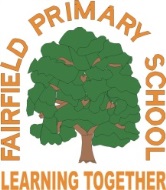 Fairfield Primary SchoolGlenfield RoadStockton-on-TeesTS19 7PWTel: 01642 581305 Email: fairfield@sbcschools.org.ukwww.fairfieldprimary.org.ukRemote Learning at Fairfield Primary School 2021 Information for Parents and CarersThis information is intended to provide clarity and transparency to pupils and parents or carers about what to expect from remote education if local restrictions require entire cohorts (or bubbles) to remain at home. For details of what to expect where individual pupils are self-isolating, please see the final section of this page.The remote curriculum: What is taught to pupils at homeA pupil’s first day or two of being educated remotely might look different from our standard approach, while we take all necessary actions to prepare for a longer period of remote teaching. What should my child expect from immediate remote education in the first day or two of pupils being sent home?Individual / small group absence (less than 4 days) Such an absence is likely to be either very short term one to two days (a pupil is awaiting a test result) or a ten-day self-isolation period. Each year group will have already received instructions on how to access their year group or class Showbie account.  Work will be sent via Showbie and this will mirror the learning and work set in the classroom (although it might not be exactly the same, it will cover similar content and objectives). Students who this might apply to include, students whose parents contact school to inform they need to self-isolate. Students who develop symptoms whilst in school and need go home to self-isolate.   In the case of an individual absence (due to Covid 19) the class teacher will make direct contact with the pupil and or parents. This will be to ensure that home working expectations are understood. In the event of illness, there is no expectation that children have to complete the work set – it is simply shared for the child to do, if they feel well enough to do so.  We teach the same curriculum remotely as we do in school wherever possible and appropriate. However, we have needed to make some adaptations in some subjects. For example, (PE lessons may be via a link and by an external coach).  Remote teaching and study time each day Ideally, we would expect that remote education (including remote teaching and independent work) will take pupils broadly the following number of hours each day: 3 – 4 hours a day, however, this may vary across year groups. As a guide, this will typically consist of an average of 3 hours a day for KS1 and 4 hours a day for KS2. Accessing remote educationWe will be using Showbie to teach our remote curriculum.  Parents and carers will need to register for free by following the instructions below:https://www.showbie.com/ Either SIGN IN or SIGN UP FOR FREESign up as a STUDENTEnter your child’s name, username, password and email (email optional)Add the class code (SEE CODES BELOW)Photographs and videos of the children’s work can be easily uploaded to the Showbie class. There is even the ability to scan work, using a mobile phone or tablet device. All submissions of work will be private and not accessible by other children. Some classes may use a ‘Show and Tell’ folder where work can be shared by a child with the rest of the class. The school video/photograph policy will be followed.We recognise that some pupils may not have suitable online access at home. We will take the following approaches to support those pupils to access remote education:School have a very limited number of devices that can be loaned to families. These are currently owned and managed by the Department for Education.  Families must sign an agreement and abide by their terms of use. These will be distributed based on greatest need, as we are certain not to have enough for everyone.  If you have any problems signing up to SHOWBIE, please contact your class teacher or the school office on 01642 581305.  For those students who cannot access the internet at home, the class teacher will ask the school office to print the work packs and either they will be sent in the post or arrangements will be made for them to be collected.How will my child be taught remotely?We will use a combination of the following approaches to teach pupils remotely:Recorded teaching (e.g. Oak National Academy lessons, video/audio recordings made by teachers). Printed paper packs produced by teachers (e.g. workbooks, worksheets). Textbooks and reading books pupils have at home.Commercially available websites supporting the teaching of specific subjects or areas, including video clips or sequences: For example – Timetables Rockstars  Numbots My Maths httpsReading Plus/ LEXIA UKBig CatsEngagement and FeedbackAll expectations will be set out daily, through the Showbie class page.  Families are asked to read through the information together and support pupils’ learning as necessary.  We will aim to ensure that much of the learning is independent, but do acknowledge that this is more challenging for pupils in Early Years and Key Stage One.Showbie will be monitored on a daily basis by your child’s class teacher or member of the year group team. Any concerns will be addressed through the Showbie class page or via a telephone conversation.Some tasks can be marked via Showbie. Where this is not possible, teachers will offer support, feedback, areas for improvement and learning extensions through the Showbie.Additional support for pupils with particular needsSchool SENDCo – Mrs A Dunford (Deputy Head Teacher) We recognise that some pupils, for example some pupils with special educational needs and disabilities (SEND), may not be able to access remote education without support from adults at home. We acknowledge the difficulties this may place on families, and we will work with parents and carers to support those pupils in the following ways:Within school, children identified as having additional learning needs have access to learning opportunities that are adapted to meet their individual needs. We will make the following adaptations to ensure all pupils’ needs are met: Differentiating our curriculum to ensure all pupils are able to access it, for example, by grouping, 1:1 work, teaching style, content of the lesson, etc. Adapting our resources, staffing and environment Using recommended aids, such as laptops, coloured overlays, visual timetables, larger font, etc. Following recommendations about a child’s placement in the classroom Differentiating our teaching, for example, giving longer processing times, pre-teaching of key vocabulary, reading instructions aloud, etc. To ensure an appropriate level of support continues if one of the above scenarios occurs, staff will ensure that: Children receive work differentiated appropriate to their ability level daily.  Showbie allows for work to be sent to individual children. Interventions will continue, however these may be adapted to suit virtual learning. If an intervention cannot be replicated, staff will aim to send home alternative resources to support the need. Class teachers can provide direct support for children through the communication tool on Showbie. This is on a 1:1 basis. This allows for clarification of understanding of a task, scaffolding and general support. Logins for online learning platforms will be sent home for programmes that children usually access in school. These may include: Lexia, TimesTable Rockstars, My Maths, Numbots, Reading Plus, Big CatsIn the event of a school closure, the SENDCo will communicate with parents via email or telephone calls.  Children with EHCPs will be encouraged to attend school. All parents who are concerned about their child’s special educational needs are encouraged to contact school.Remote education for self-isolating pupilsLarger group absence/Individual or small group absence (4 days or more/national lockdown) Large group absence is likely to be when a class/bubble has been asked to self-isolate or when we are subject to wider restrictions (e.g. national or local lockdowns).  Teaching staff will set and communicate home learning using Showbie and Marvellous Me.  Tasks will be set that meet the existing planned teaching sequence and learning objectives. Each day (before 9am) the teacher will communicate with the class through Showbie, informing them of the tasks/activities that need to be completed for the day. The tasks will be supplemented by a “teaching aspect” eg a teacher created video, a link to a taught lesson from the Oak Academy or other provider, PowerPoint etc. The tasks will be uploaded onto Showbie. The class teacher will monitor pupil progress and will comment on completed work. Work will be set appropriate to the child’s needs, considering vulnerable groups (SEND, EAL, GTMA, PP, CIOC). Some classes may share all of the work for the week rather than upload new content every morning.INFORMATION UPDATED: JANUARY 2021NurseryCMLGMCMLGMReceptionLE9GULE9GUYear OneGAELRGAELRYear TwoTWYHYTWYHYYear ThreeW64LQW64LQYear FourM35AGM35AGYear FiveMrs WatkinsonDQ2HWMr WhitakerZWDFQYear SixYV7B7YV7B7